

Falmouth Academy 7 Highfield Drive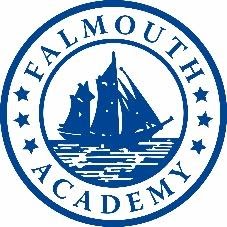 Falmouth, MA 02540-2345508-457-9696 Phone | 508-457-4112 Fax
gscharr@falmouthacademy.orgEMPLOYMENT OPPORTUNITY AT FALMOUTH ACADEMYJob Title:  			Part Time Woodworking Faculty                    FLSA Classification:    	ExemptResponsible to:              	Arts Department Chair/Director of Community OutreachLast Modified:                  	July 2021Position Summary:  Falmouth Academy is seeking a part-time woodworking instructor for the 2021-2022 school year.  Preferred candidates will have a solid background in woodworking, as well as experience working in a school setting.  Responsibilities include teaching one to two 65-minute classes per week and attending at least two arts dept meetings per year.  Class is on a rotating six-day schedule and will not be the same day each week rather rotate by one day each week.  Class time is tentatively set for 11:30-12:35 PM. Art shows are held a few times during the school year and may require weekend attendance for these events. Essential Duties and ResponsibilitiesTeach one to two elective classes of five students per week.  This includes but not limited to: teaching, ordering inventory, set up, class prep, supervising clean up and corresponding with students when neededIn conjunction with arts chair ensure that all aspects of the shop comply with current life safety codes and requirementsMaintain student attendance records, grades, and other required recordsEvaluate, grade and enter students' performance grades in rehearsals and performance three times per yearIn conjunction with arts chair plan, evaluate, and revise curricula, course content, and course materials and methods of instruction Ability to lift 40 lbs.Maintain woodshop to the safety procedures and protocols as issued by Falmouth Academy.Other duties as assigned by the Arts Chair.Preferred QualificationsBachelor’s degree preferred in related subject area.Three-years of experience in a comparable environment with a proven record of success.Ability to remain calm and productive in difficult situations demonstrating good people skills and sense of humor.Candidates who wish inquire should send a cover letter and resume to George Scharr, Arts Chair.  Communication via email preferred: gscharr@falmouthacademy.org